Knižní novinky 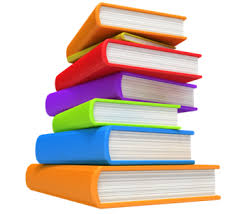 Beletrie pro dospěléDán, Dominik	                      Nevíš dne, nevíš hodiny            - detektivní románLink, Charlotte                    Zmizení                                        - detektivní románTallis, Frank		          Smrt půvabného média	    - detektivní románKoubková, Zuzana	          Zázračný medailon                	- historický, detektivní románMofina, Rick		          Ztracená dcera	            - thrillerHoover, Colleen	          Pravda, nebo lež	            - thrillerPulley, D. M.                       Zbytečná oběť		            - thrillerBlok, Rachel                       Stíny jezera	            	- thrillerBoland, Shalini	         Pravá matka	            	 - thrillerHolahan, Cate	                     Lhářka		                        - thrillerRollins, David                     Mexický pat		            - thrillerSzamalek, Jakub	         Ať se rozhodneš jakkoli	   - thriller  Tijan		                     Bennett mafia. Zakázaná láska             - thriller  Epstein, Jennifer Cody       Říše divů                              - válečný román, 2. SVLevi, Primo	                     Když ne nyní, kdy?            - válečný román, 2. SVAtwood, Margaret	        Svědectví, 2. díl		       - dobrodružný román, sci-fiReintgen, Scott	        Nyxia povstává, 3. díl           - dobrodružný román, sci-fiNeedham, Linda	         Vdej se ještě dnes	                        - historická romanceHaran, Elizabeth	         Pod karmínovým nebem	            - román pro ženyPonte, Caréne	                     Slíbila jsi, že budeš žít i za mě 	- román pro ženySkočílková, Mirka	         Kdo věří na zázraky	                        - román pro ženyWilliams, Beatriz	         Skleněný oceán	                                    - román pro ženyBrownlee, Victoria	         Láska a kozy na venkově, 2. díl 	- současný román pro ženyMoreland, Melanie	         Kontrakt, 2. díl	                        - současný román pro ženyPawlowská, Halina	         Čmelák                                                - láskyplné povídky, humorVrchovský, Ladislav           Generál Heliodor Píka a jeho vrazi       - biografický románNaučná literaturaHonzák, Radkin                      Psycho-somatická prvouka	    - psychoterapie, emoceKlímová, Jarmila                    Proč (a jak) psychosomatika funguje?   psychologie, nemociNový, Břetislav		 Moudrosti Dědka kořenáře            - moudrosti, citáty, etikaSodomková, Magdalena          Matematika zločinu            - trestní právo, soudní případyKündig, Barbara	             Těhotenská jóga	                      - těhotenství, cvičeníKilián, Jan                    	 Niklasberg	- krušnohorský Mikulov v období třicetileté válkyBeletrie pro mládežRundell, Katherine		            Dobrodruh                                    - dobrodružný románSten, Camilla               	           Hluboký hrob             - dobrodružný román, fantasyDragulová-Faktorová, Danuša	Příběhy z pošťákovy brašny       - pohádkové příběhy  Cowell, Cressida		            Kouzelníci z pradávna      - dobrodružný román, fantasyHolub, Jiří	                                    Vzpoura strašidel                        - humoristický románMartišková, Petra        	            Léto v síti                                      - dívčí románNaučná literatura pro mládežJarolímková, Stanislava	  Sídla českých panovníků         - hrady, zámky, šlechtická sídla